Документ предоставлен КонсультантПлюс
Приказ комитета государственной охраны объектов культурного наследия Волгоградской обл. от 16.07.2018 N 147 "Об установлении границ и режима использования территории объекта культурного наследия регионального значения "Жилой дом", расположенного по адресу: г. Волгоград, ул. Кубанская, 4"КОМИТЕТ ГОСУДАРСТВЕННОЙ ОХРАНЫ ОБЪЕКТОВКУЛЬТУРНОГО НАСЛЕДИЯ ВОЛГОГРАДСКОЙ ОБЛАСТИПРИКАЗот 16 июля 2018 г. N 147ОБ УСТАНОВЛЕНИИ ГРАНИЦ И РЕЖИМА ИСПОЛЬЗОВАНИЯ ТЕРРИТОРИИОБЪЕКТА КУЛЬТУРНОГО НАСЛЕДИЯ РЕГИОНАЛЬНОГО ЗНАЧЕНИЯ "ЖИЛОЙДОМ", РАСПОЛОЖЕННОГО ПО АДРЕСУ: Г. ВОЛГОГРАД,УЛ. КУБАНСКАЯ, 4В соответствии со статьей 3.1, пунктом 2 статьи 33 Федерального закона от 25 июня 2002 г. N 73-ФЗ "Об объектах культурного наследия (памятниках истории и культуры) народов Российской Федерации", пунктом 8 требований к составлению проектов границ территорий объектов культурного наследия, утвержденных приказом Министерства культуры Российской Федерации от 04 июня 2015 г. N 1745, Положением о комитете государственной охраны объектов культурного наследия Волгоградской области, утвержденным постановлением Администрации Волгоградской области от 19 декабря 2016 г. N 697-п, приказываю:1. Установить границы территории объекта культурного наследия регионального значения "Жилой дом", расположенного по адресу: г. Волгоград, ул. Кубанская, 4, согласно приложениям 1 - 3.2. Установить режимы использования территории объекта культурного наследия регионального значения "Жилой дом", расположенного по адресу: г. Волгоград, ул. Кубанская, 4, согласно приложению 4.3. Настоящий приказ вступает в силу со дня его подписания и подлежит официальному опубликованию.Временно осуществляющий полномочияпредседателя комитетаА.Н.КРЫЛОВПриложение 1к приказукомитета государственной охраныобъектов культурного наследияВолгоградской областиот 16 июля 2018 N 147ОПИСАНИЕ ГРАНИЦ ТЕРРИТОРИИ ОБЪЕКТА КУЛЬТУРНОГО НАСЛЕДИЯРЕГИОНАЛЬНОГО ЗНАЧЕНИЯ "ЖИЛОЙ ДОМ", РАСПОЛОЖЕННОГОПО АДРЕСУ: Г. ВОЛГОГРАД, УЛ. КУБАНСКАЯ, 4Границы территории объекта культурного наследия регионального значения "Жилой дом", расположенного по адресу: г. Волгоград, ул. Кубанская, 4, устанавливаются согласно схеме границ территории объекта культурного наследия регионального значения "Жилой дом", расположенного по адресу: г. Волгоград, ул. Кубанская, 4 (приложение 2 к настоящему приказу), по линиям, обозначенным цифрами:от точки 1 до точки 2 - параллельно северо-западному фасаду по отмостке в северо-восточном направлении - 18 м;от точки 2 до точки 3 - параллельно северо-восточному фасаду по отмостке в юго-восточном направлении - 35,13 м;от точки 3 до точки 4 - параллельно юго-восточному фасаду в 1,2 м от него в юго-западном направлении - 18 м;от точки 4 до точки 1 - параллельно юго-западному фасаду в 1,2 м от него в северо-западном направлении до замыкания контура - 35,42 м.Приложение 2к приказукомитета государственной охраныобъектов культурного наследияВолгоградской областиот 16 июля 2018 N 147СХЕМАГРАНИЦ ТЕРРИТОРИИ ОБЪЕКТА КУЛЬТУРНОГО НАСЛЕДИЯ РЕГИОНАЛЬНОГОЗНАЧЕНИЯ "ЖИЛОЙ ДОМ", РАСПОЛОЖЕННОГОПО АДРЕСУ: Г. ВОЛГОГРАД, УЛ. КУБАНСКАЯ, 4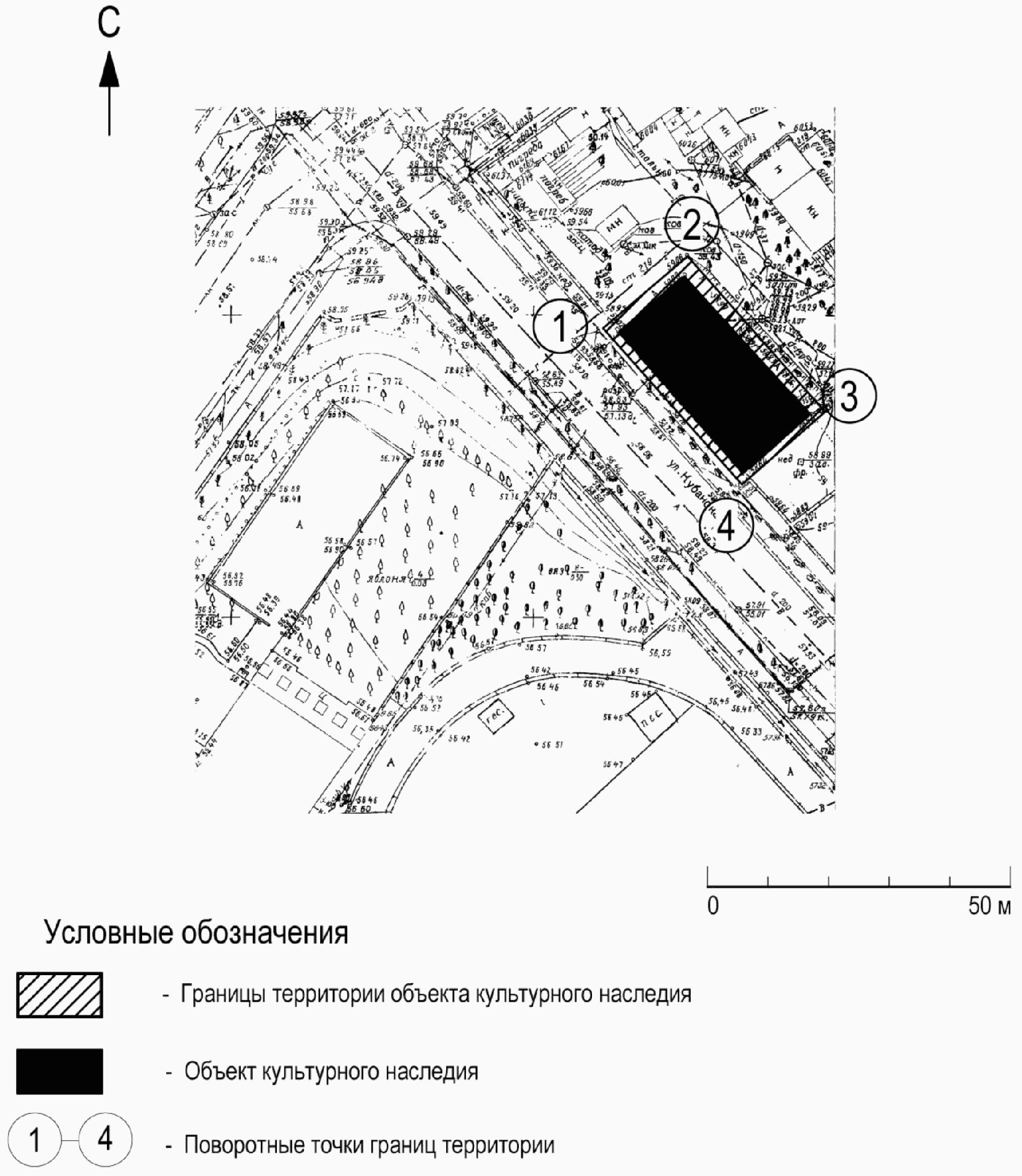 Приложение 3к приказукомитета государственной охраныобъектов культурного наследияВолгоградской областиот 16 июля 2018 N 147ПЕРЕЧЕНЬКООРДИНАТ ПОВОРОТНЫХ ТОЧЕК ГРАНИЦ ТЕРРИТОРИИ ОБЪЕКТАКУЛЬТУРНОГО НАСЛЕДИЯ РЕГИОНАЛЬНОГО ЗНАЧЕНИЯ "ЖИЛОЙ ДОМ",РАСПОЛОЖЕННОГО ПО АДРЕСУ: Г. ВОЛГОГРАД, УЛ. КУБАНСКАЯ, 4Система координат: местная г. ВолгоградСистема координат: WGS 84Приложение 4к приказукомитета государственной охраныобъектов культурного наследияВолгоградской областиот 16 июля 2018 N 147РЕЖИМ ИСПОЛЬЗОВАНИЯ ТЕРРИТОРИИ ОБЪЕКТА КУЛЬТУРНОГО НАСЛЕДИЯРЕГИОНАЛЬНОГО ЗНАЧЕНИЯ "ЖИЛОЙ ДОМ", РАСПОЛОЖЕННОГОПО АДРЕСУ: Г. ВОЛГОГРАД, УЛ. КУБАНСКАЯ, 4В границах территории объекта культурного наследия регионального значения "Жилой дом", расположенного по адресу: г. Волгоград, ул. Кубанская, 4, запрещается строительство объектов капитального строительства и увеличение объемно-пространственных характеристик существующих объектов капитального строительства, а также проведение земляных, строительных, мелиоративных и иных работ, за исключением:работ по сохранению объекта культурного наследия;сноса или демонтажа дисгармоничных объектов капитального строительства, осуществляемых на основании проектов проведения таких работ, содержащих разделы об обеспечении сохранности объекта культурного наследия, получивших положительное заключение государственной историко-культурной экспертизы и согласованных органом исполнительной власти Волгоградской области, уполномоченным в области государственной охраны объектов культурного наследия (далее - согласованный раздел об обеспечении сохранности);ремонта сетей инженерно-технического обеспечения;реконструкции сетей инженерно-технического обеспечения, осуществляемой на основании проектов проведения таких работ, содержащих согласованные разделы об обеспечении сохранности;прокладки подземных сетей инженерно-технического обеспечения, осуществляемых на основании проектов проведения таких работ, содержащих согласованные разделы об обеспечении сохранности;работ по благоустройству территории объекта культурного наследия, осуществляемых на основании проектов проведения таких работ, содержащих согласованные разделы об обеспечении сохранности;мероприятий по музеефикации объекта культурного наследия, осуществляемых на основании проектов проведения таких работ, содержащих согласованные разделы об обеспечении сохранности;установки малых архитектурных форм, осуществляемых на основании проектов проведения таких работ, содержащих согласованные разделы об обеспечении сохранности;устройства прозрачных ограждений, осуществляемых на основании проектов проведения таких работ, содержащих согласованные разделы об обеспечении сохранности;установки информационных надписей и обозначений на объекте культурного наследия;размещения наружной рекламы, содержащей исключительно информацию о проводимых на объекте культурного наследия и его территории театрально-зрелищных, культурно-просветительных и зрелищно-развлекательных мероприятиях или исключительно информацию об указанных мероприятиях и одновременное упоминание об определенном лице как о спонсоре данного мероприятия, при условии, если такому упоминанию отведено не более чем десять процентов рекламной площади (пространства).Номер поворотной точкиХУ1397,79-288,42409,46-274,693383,38-251,154371,5-264,67Номер поворотной точкиNЕ148° 42' 48.35" С44° 30' 23.48" В248° 42' 48.67" С44° 30' 24.15" В348° 42' 47.79" С44° 30' 25.27" В448° 42' 47.46" С44° 30' 24.61" В